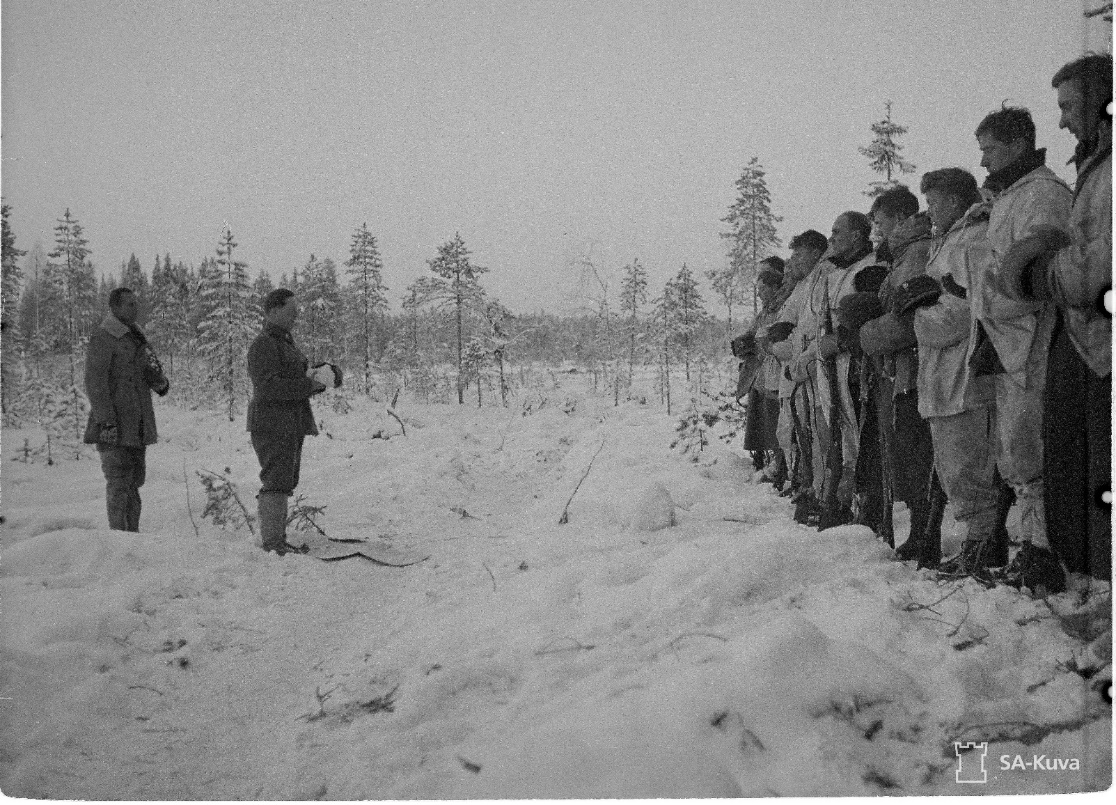 Järjestäjät: Messukylän seurakunta, Messukylän Reserviupseerit, Kaukajärven Lions club ry, Messukylän Työväenyhdistys ry, Hakametsän Sosialidemokraatit ry ja Messukylän perinneseura ry.TALVISODANPÄÄTTYMISEN   MUISTOJUHLA 13.3.2020 kello 11.00 Messukylän kirkossa                OhjelmaSeppeleenlasku sankarivainajien muistomerkille, kunniavartio 		Messukylän Reserviupseerit                                                                Suomen lippu saapuu kirkkoonTervetuloa		 	Pastori Pentti LehtoVirsi	    		170Kansanlaulu: 		Kotimaani ompi Suomi 			Lauluryhmä LossiKalervo Hämäläinen: 		Veteraanin iltahuuto				Lauluryhmä Lossijohtaa Aila PiiparinenJuhlapuhe			Kenttärovasti Timo Waris Gustaf Nordqvist:	Herra on minun paimeneni    Pekka Arola säestys Petri KarakselaHaastattelu: Sotaveteraanit 	Pentti Kuukankorpi ja Timo Salokannel haastattelija Antti JuvaJukka Kuoppamäki: Sininen ja Valkoinen 		Kaukajärven koulun oppilaat		Puhe: Talvisodan kotirintama 	Sirkka Merikoski			 Cesar Franck: Leivästä enkelten	Pekka Arolasäestys Petri Karaksela	Puhe: Veteraaneja tukemassa 	 Jorma Huura 				Taneli Kuusisto: Suomalainen rukous Lauluryhmä Lossi                       johtaa Aila PiiparinenFredrik Pacius: Maamme laulu 	Yhteislaulu	Loppusanat		Pastori Pentti LehtoKahvitarjoilu 		SotilaskotisisaretPienoisliput sankarihaudoille	Messukylän perinneseura